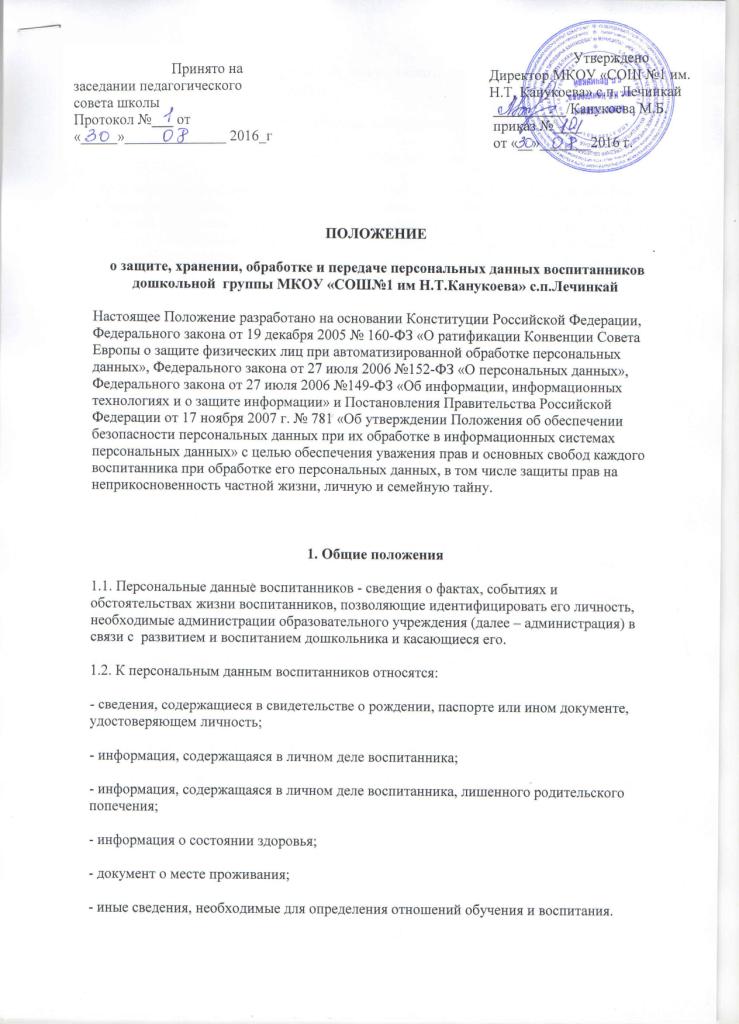 1.3. Администрация может получить от  самого воспитанника или его родителей (законных представителей) данные о:- фамилии, имени, отчестве, дате рождения, месте жительстве воспитанника,- фамилии, имени, отчестве родителей (законных представителей) воспитанника.Иные персональные данные воспитанника, необходимые в связи с процессом обучения и воспитания, администрация может получить только с письменного согласия одного из родителей (законного представителя). К таким данным относятся документы, содержащие сведения, необходимые для предоставления воспитаннику гарантий и компенсаций, установленных действующим законодательством:- документы о составе семьи;- документы о состоянии здоровья (сведения об инвалидности, о наличии хронических заболеваний и т.п.);- документы, подтверждающие право на дополнительные гарантии и компенсации по определенным основаниям, предусмотренным законодательством (дети-инвалиды, многодетная семья, ребенок-сирота и т.п.).В случаях, когда администрация может получить необходимые персональные данные воспитанника только у третьего лица, администрация должна уведомить об этом одного из родителей (законного представителя) заранее и получить от него письменное согласие.1.4. Администрация обязана сообщить одному из родителей (законному представителю) о целях, способах и источниках получения персональных данных, а также о характере подлежащих получению персональных данных и возможных последствиях отказа одного из родителей (законного представителя) дать письменное согласие на их получение.1.5. Персональные данные воспитанников являются конфиденциальной информацией и не могут быть использованы администрацией или любым иным лицом в личных целях.1.6. При определении объема и содержания персональных данных воспитанников администрация руководствуется Конституцией Российской Федерации, федеральными законами и настоящим Положением.2. Хранение, обработка и передача персональных данных воспитанников2.1. Обработка персональных данных воспитанников осуществляется для обеспечения соблюдения законов и иных нормативных правовых актов в целях воспитания и развития ребенка, обеспечения его личной безопасности, контроля качества образования, использования льгот, предусмотренных законодательством Российской Федерации и локальными актами МКОУ «СОШ№1 им Н.Т.Канукоева» с.п.Лечинкай.2.2. Право доступа к персональным данным воспитанников имеют: - работники Комитета по образованию (при наличии соответствующих полномочий, установленных приказом Комитета по образованию) - директор учреждения; - главный бухгалтер учреждения; - воспитатели группы (только к персональным данным воспитанников своей группы);-  школьная медсестра;2.3. Директор  МКОУ «СОШ№1 им Н.Т.Канукоева» с.п.Лечинкай при приеме воспитанников в образовательное учреждение:-  принимает или оформляет личное дело воспитанника и вносит в него необходимые данные;- предоставляет свободный доступ родителям (законным представителям) к персональным данным воспитанника на основании письменного заявления.К заявлению прилагается:- родителем: копия документа, удостоверяющего личность;- законным представителем: копия удостоверения опекуна (попечителя);- направление УО.Не имеет права получать информацию о воспитаннике родитель, лишенный или ограниченный в родительских правах на основании вступившего в законную силу постановления суда.Руководитель образовательного учреждения может передавать персональные данные воспитанника третьим лицам, только если это необходимо в целях предупреждения угрозы жизни и здоровья воспитанника, а также в случаях, установленных федеральными законами.2.5. Главный бухгалтер имеет право доступа к персональным данным воспитанников в случае, когда исполнение им своих трудовых по отношению к воспитаннику (предоставление льгот, установленных законодательством) зависит от знания персональных данных воспитанников.2.6. При передаче персональных данных воспитанника руководитель, главный бухгалтер,  воспитатели группы, старшая медсестра:- предупредить лиц, получающих данную информацию, о том, что эти данные могут быть использованы лишь в целях, для которых они сообщены,- потребовать от этих лиц письменное подтверждение соблюдения этого условия.2.7. Иные права, обязанности, действия работников, в трудовые обязанности которых входит обработка персональных данных воспитанников ДО, определяются трудовыми договорами и должностными инструкциями.2.8. Все сведения о передаче персональных данных воспитанников регистрируются в Журнале учета передачи персональных данных воспитанников образовательного учреждения в целях контроля правомерности использования данной информации лицами, ее получившими.3. Обязанности работников администрации, имеющих доступ к персональным данным воспитанников, по их хранению и защите.3.1. Работники администрации, имеющие доступ к персональным данным воспитанников, обязаны:3.1.1. не сообщать персональные данные воспитанников третьей стороне без письменного согласия одного из родителей (законного представителя), кроме случаев, когда в соответствии с федеральными законами такого согласия не требуется;3.1.2. использовать персональные данные воспитанников, полученные только от него лично или с письменного согласия одного из родителей (законного представителя);3.1.3. обеспечить защиту персональных данных воспитанников от их неправомерного использования или утраты, в порядке, установленном законодательством Российской Федерации;3.1.4. ознакомить родителя (родителей) или законного представителя с настоящим Положением и их правами и обязанностями в области защиты персональных данных, под роспись;3.1.5. соблюдать требование конфиденциальности персональных данных воспитанников;3.1.6. исключать или исправлять по письменному требованию одного из родителей (законного представителя) воспитанника его недостоверные или неполные персональные данные, а также данные, обработанные с нарушением требований законодательства;3.1.7. ограничивать персональные данные воспитанника при передаче уполномоченным работникам правоохранительных органов или работникам отдела образования только той информацией, которая необходима для выполнения указанными лицами их функций;3.1.8. запрашивать информацию о состоянии здоровья воспитанников только у родителей (законных представителей);3.1.9. обеспечить воспитаннику или одному из его родителей (законному представителю) свободный доступ к персональным данным воспитанников, включая право на получение копий любой записи, содержащей его персональные данные;3.1.10. предоставить по требованию одного из родителей (законного представителя) воспитанника полную информацию о его персональных данных и обработке этих данных.3.2. Лица, имеющие доступ к персональным данным воспитанников, не вправе:3.2.1. получать и обрабатывать персональные данные воспитанника о его религиозных и иных убеждениях, семейной и личной жизни;3.2.2. предоставлять персональные данные воспитанника в коммерческих целях.3.3. При принятии решений, затрагивающих интересы воспитанников, администрации запрещается основываться на персональных данных, полученных исключительно в результате их автоматизированной обработки или электронного получения.4. Права и обязанности воспитанников и их родителей (законных представителей)4.1. В целях обеспечения защиты персональных данных, хранящихся у администрации,  воспитанники и их родители (законные представители) имеют право на:4.1.1. требование об исключении или исправлении неверных или неполных персональных данных, а также данных, обработанных с нарушением требований законодательства. При отказе администрации исключить или исправить персональные данные воспитанника родитель (законный представитель) имеет право заявить в письменной форме администрации о своем несогласии с соответствующим обоснованием такого несогласия. Персональные данные оценочного характера родитель (законный представитель) имеет право дополнить заявлением, выражающим его собственную точку зрения;4.1.2. требование об извещении администрацией всех лиц, которым ранее были сообщены неверные или неполные персональные данные воспитанника, обо всех произведенных в них исключениях, исправлениях или дополнениях;4.2. Родитель (законный представитель) обязан сообщать администрации сведения, которые могут повлиять на принимаемые администрацией решения в отношении воспитанника.5. Хранение персональных данных воспитанниковДолжны хранится в сейфе на бумажных носителях и на электронных носителях с ограниченным доступом:- поступившие от родителя (законного представителя);- сведения о воспитаннике, поступившие от третьих лиц с письменного согласия родителя (законного представителя);- иная информация, которая касается обучения и воспитания воспитанника.6. Ответственность администрации и ее сотрудников6.1. Защита прав воспитанника, установленных законодательством Российской Федерации и настоящим Положением, осуществляется судом в целях пресечения неправомерного использования персональных данных воспитанника, восстановления нарушенных прав и возмещения причиненного ущерба, в том числе морального вреда.6.2. Лица, виновные в нарушении норм, регулирующих получение, обработку и защиту персональных данных воспитанников, привлекаются к дисциплинарной и материальной ответственности, а также привлекаются к гражданско-правовой, административной и уголовной ответственности в порядке, установленном федеральными законами.